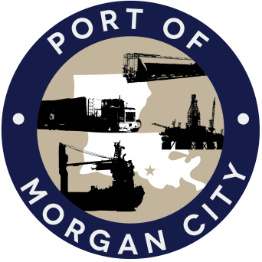 AGENDAMORGAN CITY HARBOR AND TERMINAL DISTRICTRegular Meeting of May 11, 2020 – 5:00 p.m. PLEASE NOTE – The Regular Monthly meeting starting at 5:00 pm will be held by TELEPHONE CONFERENCE; to listen to the meeting, please Call:  1-253-215-8782, when prompted enter the meeting ID No.:  875 7871 0742 and then the Password:	015415.  Public participants will be muted unless desire to comment, as provided below.Call to Order & roll call2.	Minutes – approval of 	Regular Meeting of April 13, 2020	3.	Finance Report A.	Presentation and discussion of financial reports for April 2020 – Deborah Garber B.	Invoices4.	Guest(s)/Public Comment	A.	Corps of Engineers, New Orleans District 	B.	United States Coast Guard5.	Raymond “Mac” Wade - Executive Director’s ReportA.	Consultant – Michael Knobloch, Knobloch Professional Services, LLCB.	Consultant – Bryan Breaud, Providence/GSE C.	Cindy Cutrera, Manager of Economic Development6.	Gerard Bourgeois - Legal Report   7.	New Business A.	Discussion and any action on agreement for services of Cassidy & Associates, Inc, principally through Charles Brittingham for assistance with dredging and sediment management issuesB.	Discussion and any action on Insurance Renewal Quotes from Paul’s Agency, LLCC.	Discussion and any action on project application to U.S. Dept. Of Transportation’s Port Infrastructure Development Program  (PIDP)D. 	Discussion and any action on project application to the US Department of Transportation’s Utilizing Investments to Leverage Development (BUILD) Transportation Grants Program8.	Old Business A.	Discussion and any action on leasing, improvements, maintenance and repairs to facility(ies), including Coast Guard lease(s) B. 	Discussion and any action regarding the U.S. Department of Homeland Security grant program, including request for proposals, bids, purchases, maintenance for equipment, software and NOAA ports system(s), including TACCS license renewal; C. 	Discussion and any action on Atchafalaya River Channel including dredging and sediment management, equipment purchases, John Wayne lease, reports, survey services, consulting services, economic study(ies), landowner agreements; D.	Discussion and any action on the Youngswood Yard Rehabilitation Project, including resolution to award project, notice to proceed and change order no. 1E.	Discussion and any action on Crosby Marine Transportation, LLC damage suit and replacement of damaged NOAA structure and equipment;F.	Discussion and any action on sale of the two (2) 2014 Yamaha outboard surplus motors9. 	 Adjournment			In accord with Section 4 of Proclamation Number JBE 2020-30, Additional Measures for COVID-19 Public Health Emergency, the Morgan City Harbor and Terminal District (“District”) will hold its May regular board meeting via telephone conference.  Public comments will be accepted at appropriate times during the meeting.  Individuals wishing to address the Morgan City Harbor and Terminal District Board are requested to provide their name and the phone number to Tori Henry at tori@portofmc.com or at 985-519-1852; so that they can be unmuted at the appropriate time during the meeting.   For questions regarding access to the telephone conference meeting or to view the call on Zoom, please contact Tori Henry at tori@portofmc.com or at 985-519-1852.CERTIFICATE FOR MEETINGBY TELECONFERENCE AND/OR VIDEOCONFERENCEIn an effort to reduce and limit the spread of COVID-19 in Louisiana, and to preserve the health and safety of the public, the Governor has declared the COVID-19 Public Health Emergency and ordered that it is necessary to limit public gatherings in a single place and to avoid individuals being in close proximity to one another.  In accord with Section 4 of Proclamation Number JBE 2020-30, Additional Measures for COVID-19 Public Health Emergency, I, Joseph Cain, as President of the Morgan City Harbor and Terminal District’s Board of Commissioners, hereby certify that the regular meeting set for May 11, 2020 at 5:00 p.m. via teleconference and/or videoconference is necessary and proper and that, absent the ability to hold the meeting remotely, the Board of Commissioners would be otherwise unable to operate due to quorum requirements.				Joseph E. Cain /s/					8 May 2020				__________________________________                _________________					Joseph Cain, President 			            Date				Board of Commissioners of the					Morgan City Harbor and Terminal District